Webinar 2019 GUFPI-ISMAImmagine da aggiungere alla propria presentazione: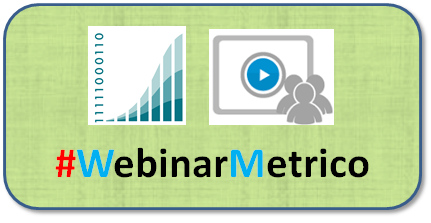 When – DateWhen - Timeh13-14 CESTHow Much1hWhat - TitoloWhat - AbstractWho - PresentatoreWhy - Benefici